“Fishing Around Sea Turtles”Products and Services Survey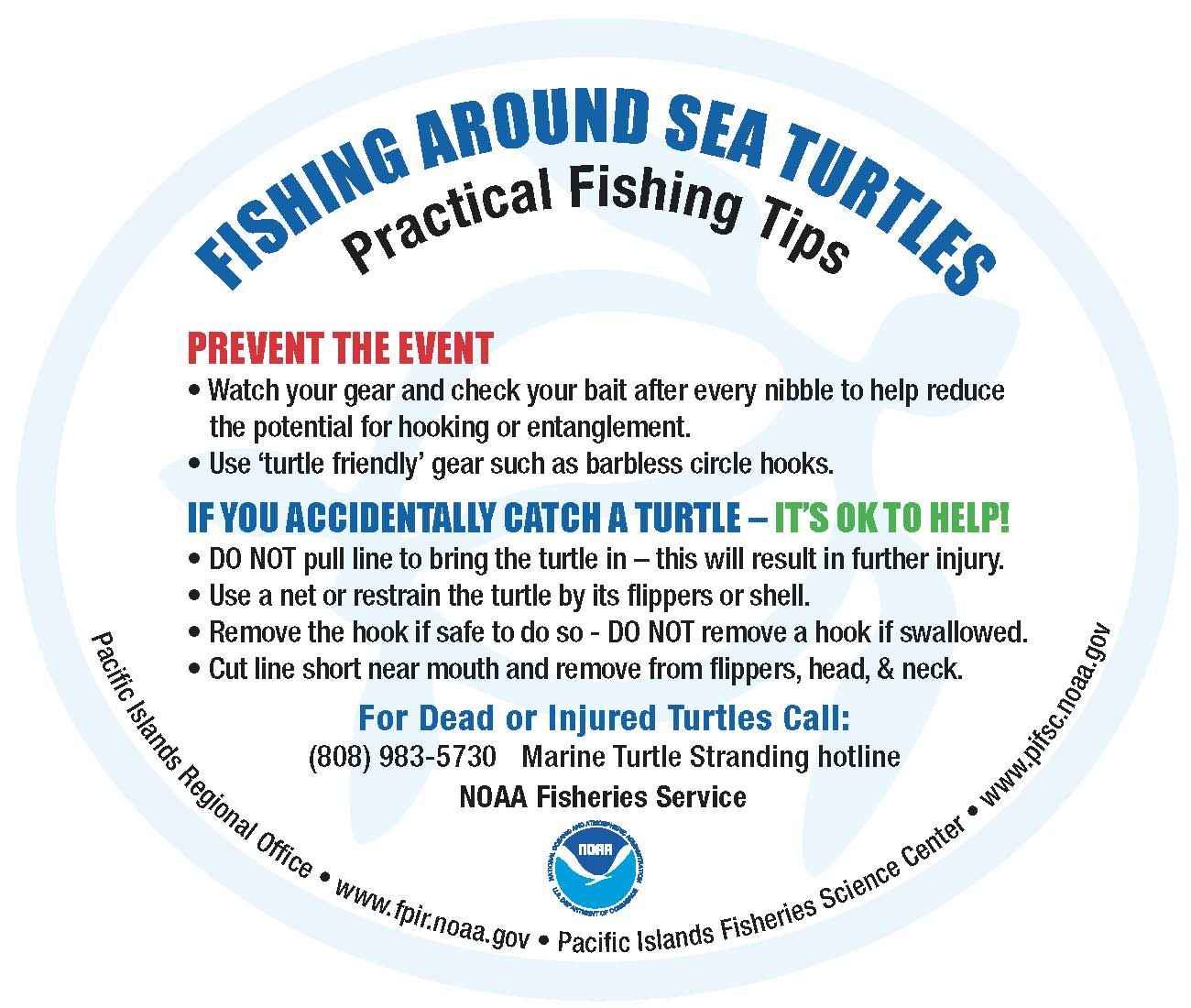 Your participation in this survey is voluntary and responses are anonymous and confidential. Any material that might identify you will be destroyed at the end of the study. Public reporting burden for this collection of information is estimated to average 10 minutes per response, including the time for reviewing instructions, searching existing data sources, gathering and maintaining the data needed, and completing and reviewing the collection of information. Notwithstanding any other provisions of the law, no person is required to respond to, nor shall any person be subjected to a penalty for failure to comply with, a collection of information subject to the requirements of the Paperwork Reduction Act, unless that collection of information displays a currently valid OMB Control Number. This survey is being conducted to gather information about the “Fishing Around Sea Turtles” reflective sticker and webpage.  The results of the survey will help NOAA Fisheries and its partners evaluate the success of the program and how they may improve on this outreach tool for the future.  The survey also offers an opportunity for you to provide suggestions for other sea turtle and fishing outreach products and programs you would like to see developed.  Thank you for your participation.  Your feedback is valuable.  When you have completed the survey, please return it in the addressed postage paid envelope provided.  Mahalo!Did you receive Fishing Around Sea Turtle stickers?  ____Yes    ____No	If yes, about how many stickers have you given away over the last six months? (CHECK ONE)	___ 1-50      ___51-100      ___101-150      ___151-200      ___More than 200 Prior to taking this survey, were you aware of the NOAA Fisheries Service Fishing Around Sea Turtle webpage?  ____Yes    ____NoWhat are your suggestions for how NOAA Fisheries Service can improve the Fishing Around Sea Turtle sticker and / or webpage? (Please use the back of the sheet if necessary) ______________________________________________________________________________________________What other sea turtle-fisheries interactions awareness products/services would you like to see produced? ______________________________________________________________________________________________What media or format would you like to see these products / services offered in? (CHECK ALL THAT APPLY)What other languages would you like to see the current sticker and any new products / services translated into? (CHECK ALL THAT APPLY)
Would you be interested in receiving and distributing more Fishing Around Sea Turtle stickers (supplies will be dependent on availability)?  ____Yes    ____NoIf yes, please provide a mailing address where they can be sent (your name and address will remain confidential and will only be used for the purpose of sending you additional stickers):Name or Organization: ___________________________________Street Address: ________________________________City, State ______________________________ Zip Code: _______________What is your occupation?What organizations, events or businesses do you recommend NOAA Fisheries Service to partner with to distribute Fishing Around Sea Turtles products? ____________________________________________________________________________________
Please return this survey in the addressed postage paid envelope provided - Mahalo!Paper/brochureTelevision Public Service Announcement (PSA)SignsOnlineRadio PSA  Other ________________Community meetingsTrainingsFilipinoKoreanChineseMicronesianJapaneseVietnameseHawaiianOther __________________State government University studentNews mediaUniversity faculty/staff Other research institution Other __________________NOAA Other Federal government Non-profit / NGOBusiness/industry